АКТУАЛЬНАЯ ИНФОРМАЦИЯ О ЧЛЕНАХ ОБЩЕСТВЕННЫХ СОВЕТОВ (ОС) (2023)Область: Акмолинская
Город/район: Атбасар*Первые две строки предназначены для председателя и секретаря ОС*При недоступности информации можно пропустить*Вы можете добавлять строки по необходимости*Фотографии будут использованы на сайте единого портала о деятельности Общественных советов KAZKENES.KZ  «Қазақстанның Азаматтық Альянсы»қауымдастық нысанындағы заңды тұлғалардың бірлестігіҚазақстан Республикасы, 010000, Астана,Мәңгілік Ел даңғылы, 10,email: civilalliance20@gmail.comwww.civilalliance.kz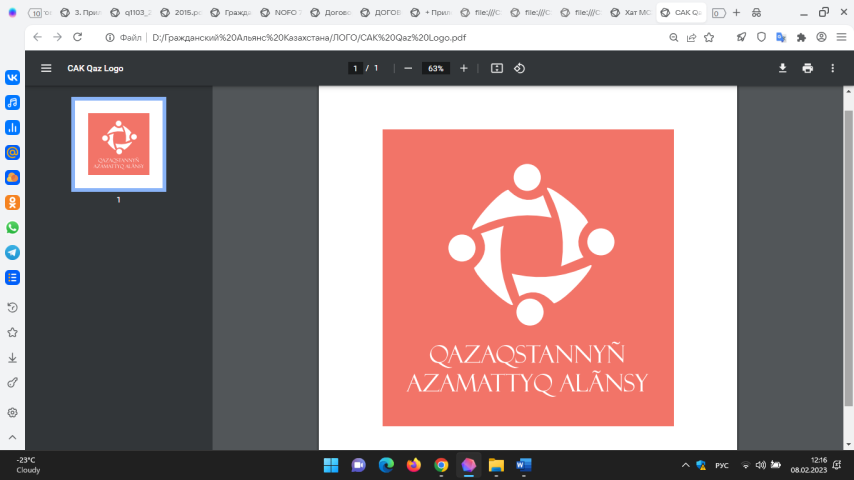 Association of legal entities in the form of the association«Civil Alliance of Kazakhstan»Republic of Kazakhstan, 010000, Astana,Mangilik El Ave., 10,email: civilalliance20@gmail.comwww.civilalliance.kz№ФИОГод рожденияМесто работы, должностьНомер WhatsAppЭлектронная почтаСсылка на соц. сети (Facebook, Instagram)Фото1Каженов Жоламан Галымович(председатель)27.08.1957пенсионер8-705-226-65-55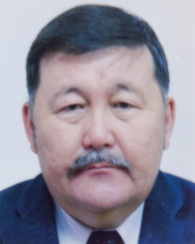 2Туйкаева  Бахыт Казыбековна ( секретарь)20.12.1954пенсионерка87773063138Sharapat2023@bk.ru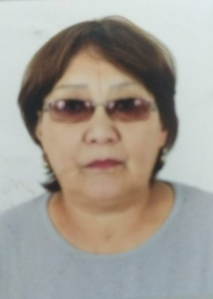 3Боранбаев Тулентай Рахимжанович член Общественного совета07.02.1959Председатель территориальной избирательной комиссии, пенсионер8-777-471-00-03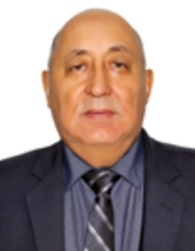 4Ермекбаева Мереке Серикпаевначлен Общественного совета29.04.1984Руководитель государственного учреждения «Отдел внутренней политики, культуры, развития языков и спорта Атбасарского района8-771-604-22-62atb_ovp_atbasar@mail.ru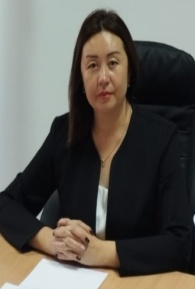 5Кожаев Болатбек Шахмуратовиччлен Общественного совета07.01.1963Инструктор-организатор по спорту ст.Атбасар Акмолинского филиала «Казпрофтранс» при КТЖ,  член Атбасарского районного филиала общественного объединения «Международное общество «Қазақ тілі»8-771-244-50-08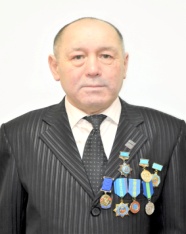 6Рахимов Нуржан Бектругановиччлен Общественного совета13.02.1981Председатель Атбасарского районного маслихата, депутат Атбасарского районного маслихата8-771-255-01-88maslihat_atbasar@bk.ru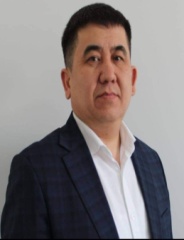 7Сексенбаева Жанат Бекетовначлен Общественного совета24.04.1957Ветеран образования, пенсионерка8-701-448-46-87albika_88@mail.ru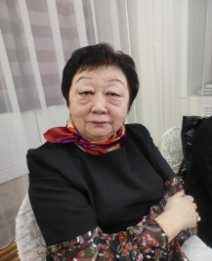 8Молодикова Светлана Яковлевначлен Общественного совета26.09.1968Член профсоюзной организации ГКП на ПХВ «Атбасарская многопрофильная межрайонная больница» в составе профсоюзного органа ОО «Локальный профессиональный союз «SENIM» системы здравоохранения Акмолинской области»8-705-742-63-85atbasar_crb@mail.ru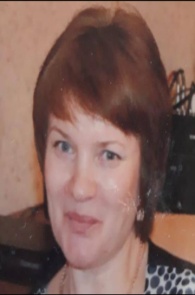 9Поль Светлана Николаевначлен Общественного совета27.19.1969Директор общественного фонда села «Новосельское» «Свет сердца»8-705-550-85-09pol-1969@mail.ru 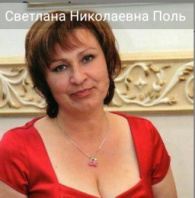 10Петрова Людмила Евгеньевначлен Общественного совета17.02.1975Директор общественного объединения «Ангел»8-771-296-52-15ngoangel@mail.ru  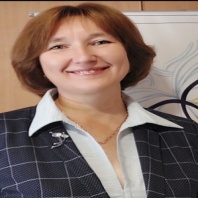 11Тайшытаев Аждар Тайшытаевиччлен Общественного совета25.10.1953Директор ТОО «Аждар и К», почетный гражданин города Атбасар 8-701-512-00-58azhdar_k@mail.ru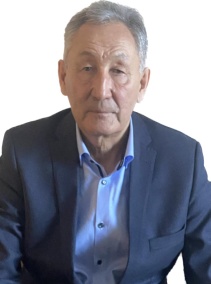 12Тубеков Еспембет Баженовиччлен Общественного совета15.11.1951Председатель Акмолинского областного филиала общественного объединения «Народная партия Казахстана», пенсионер8-705-120-30-64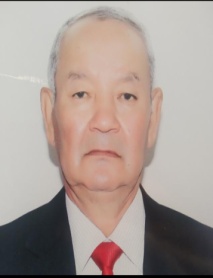 13Шайхин Омирсерик Замановиччлен Общественного совета17.02.1955Корреспондент районной газеты «Простор-Аtbasar», пенсионер8-771-254-14-20proctor_atbasar@mail.ru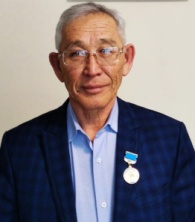 14Колпаков ЮрийИванович24.05.1949Член частного благотворительного фонда «Камкор» ,пенсионер87056455770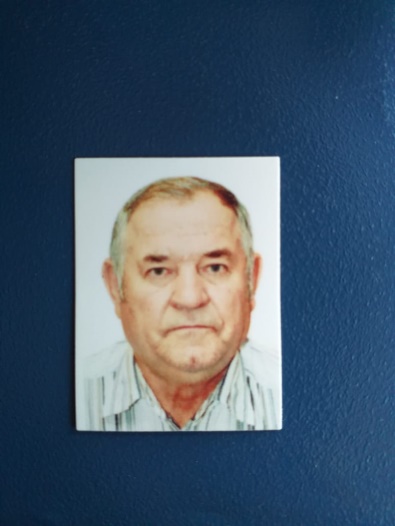 